прк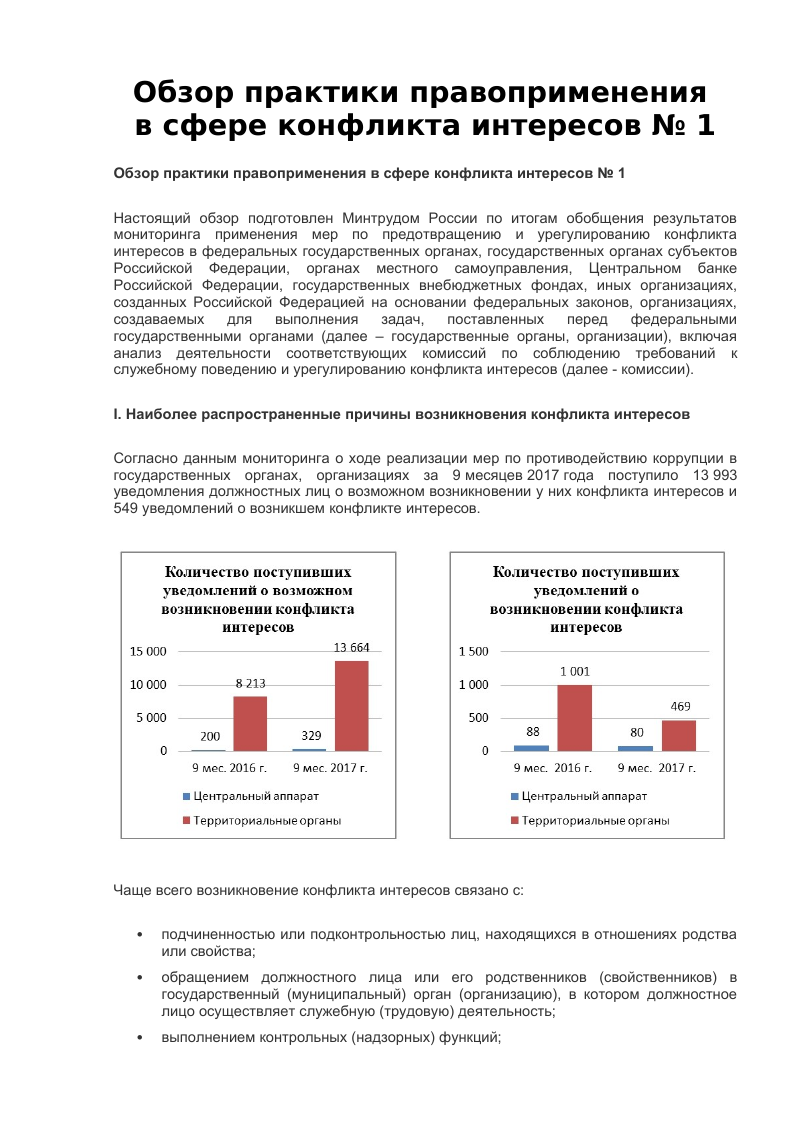 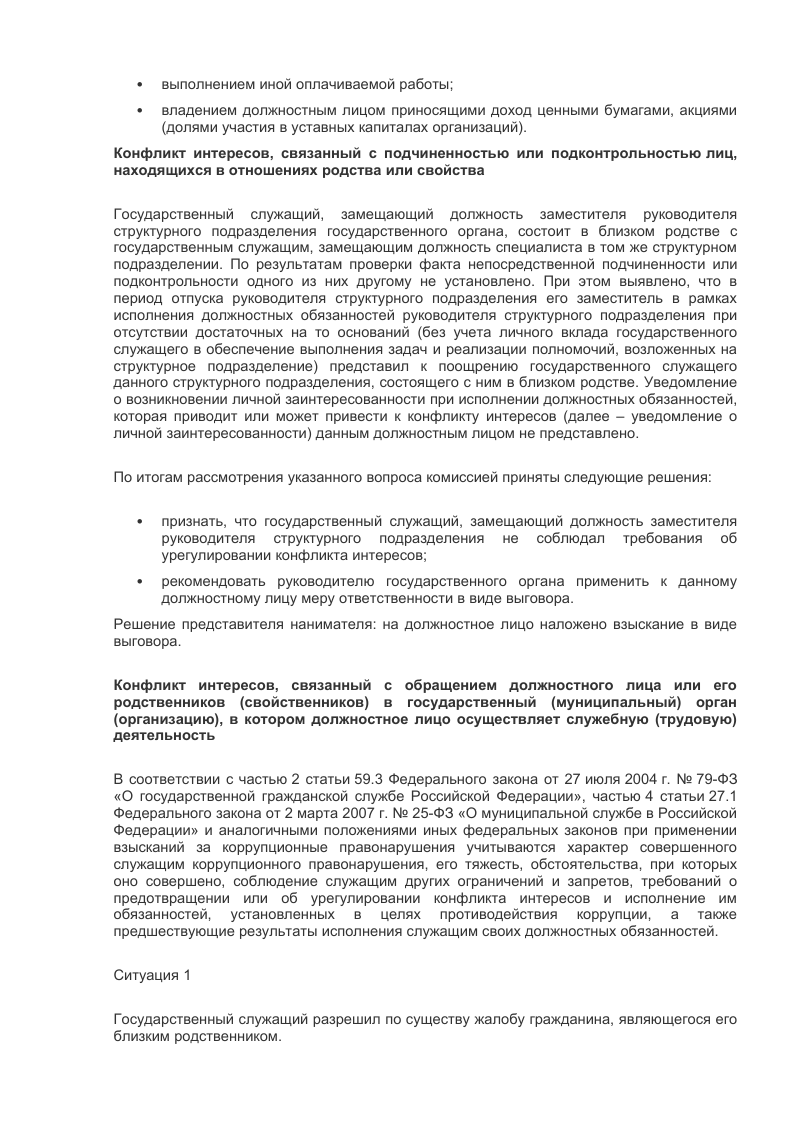 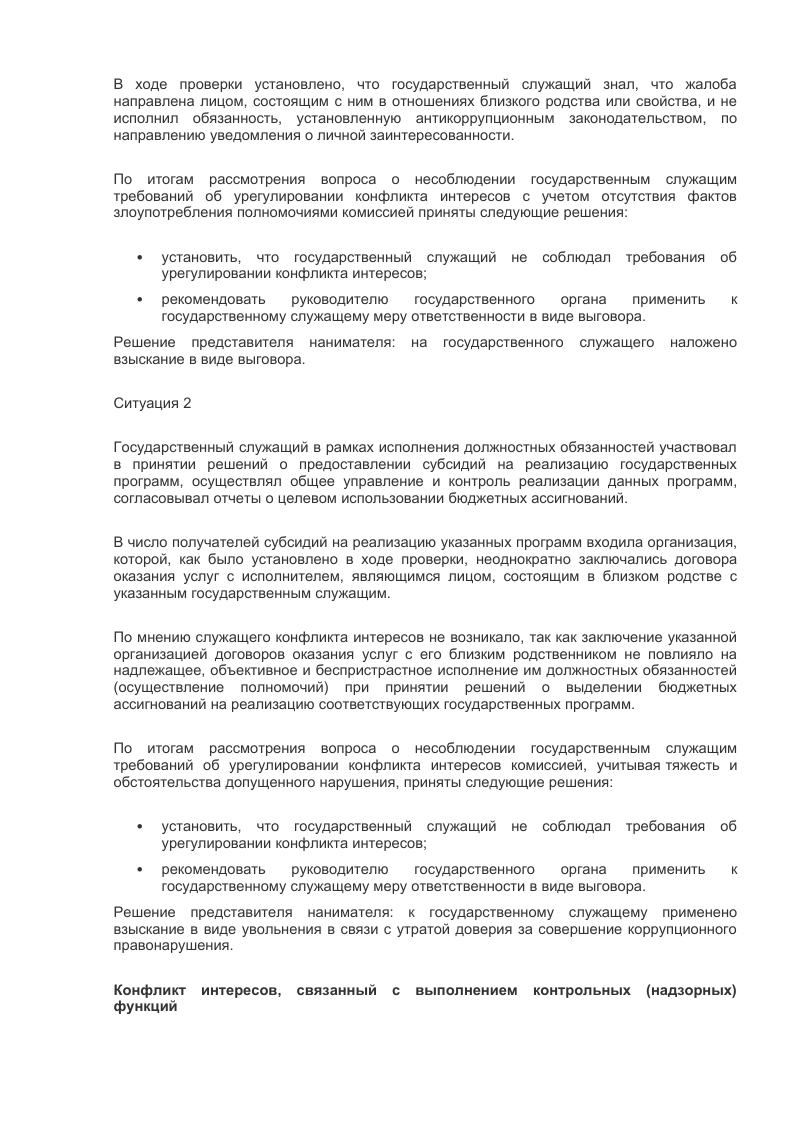 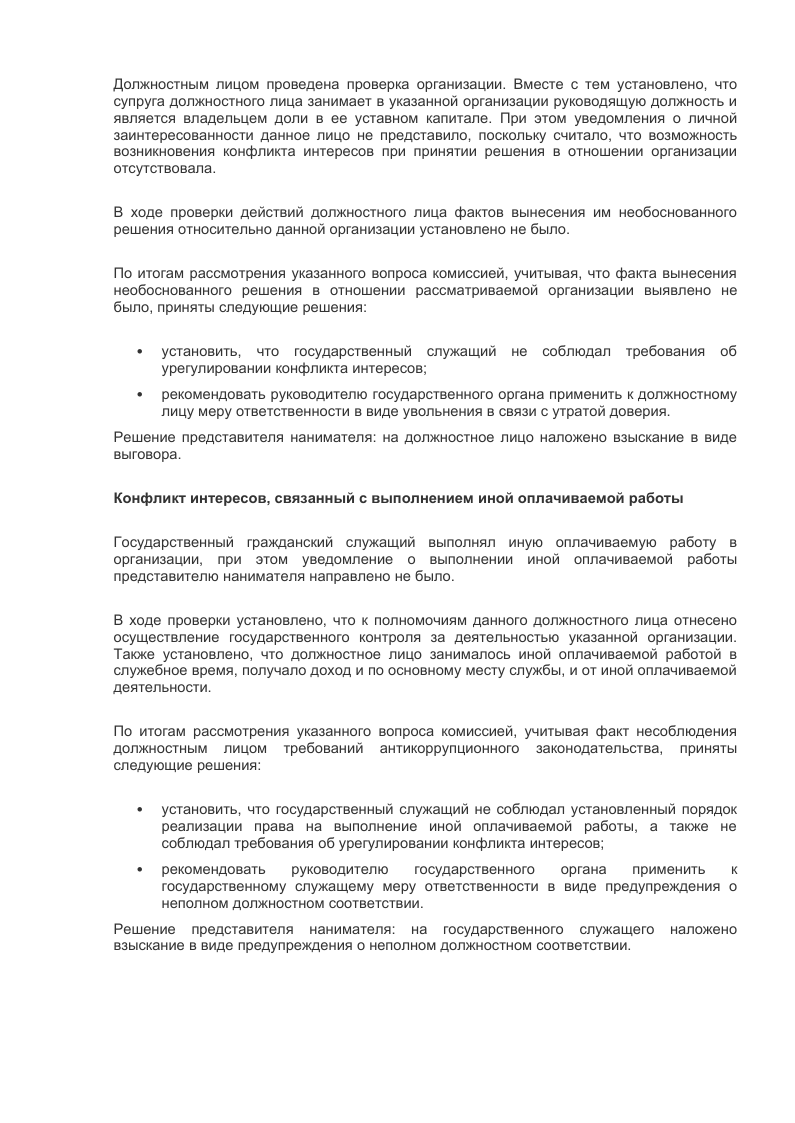 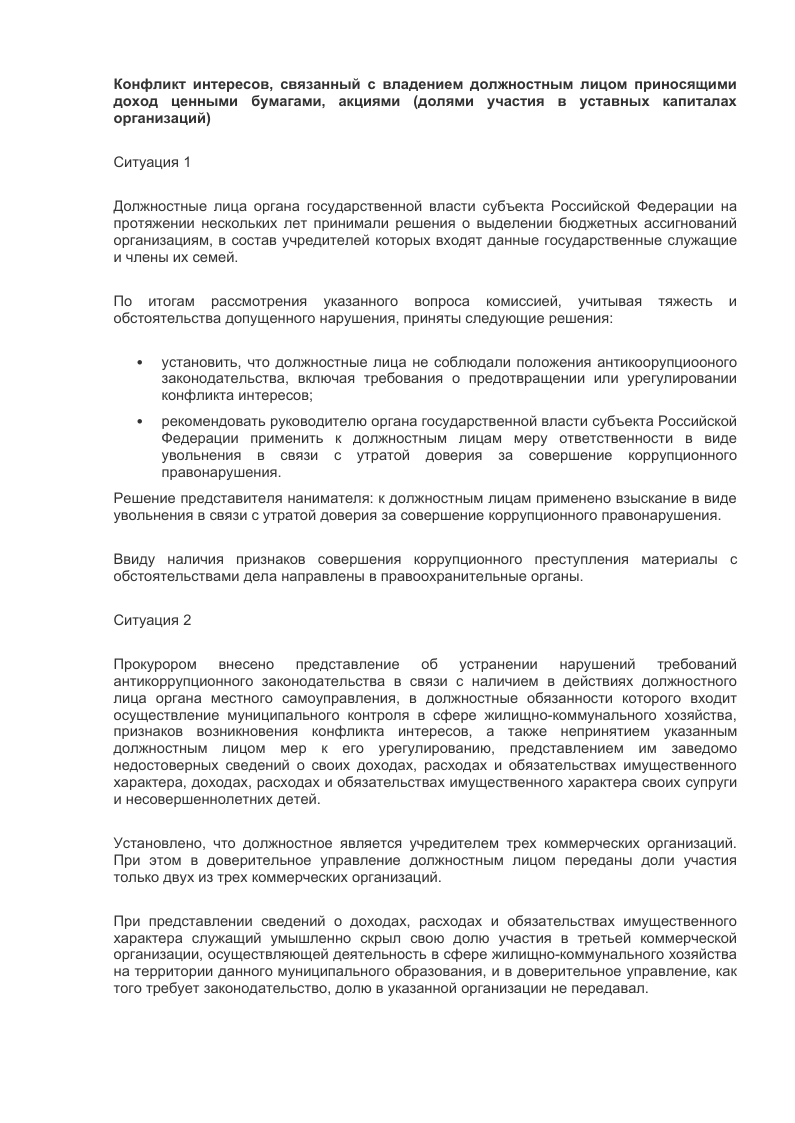 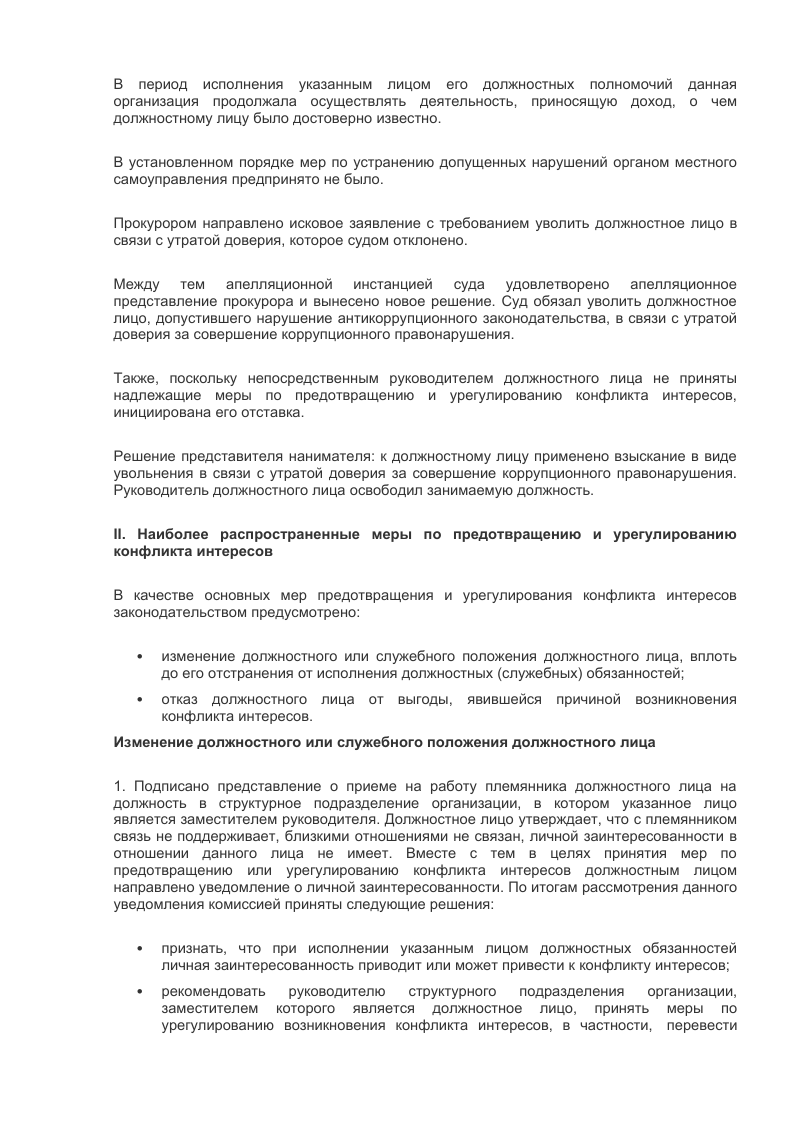 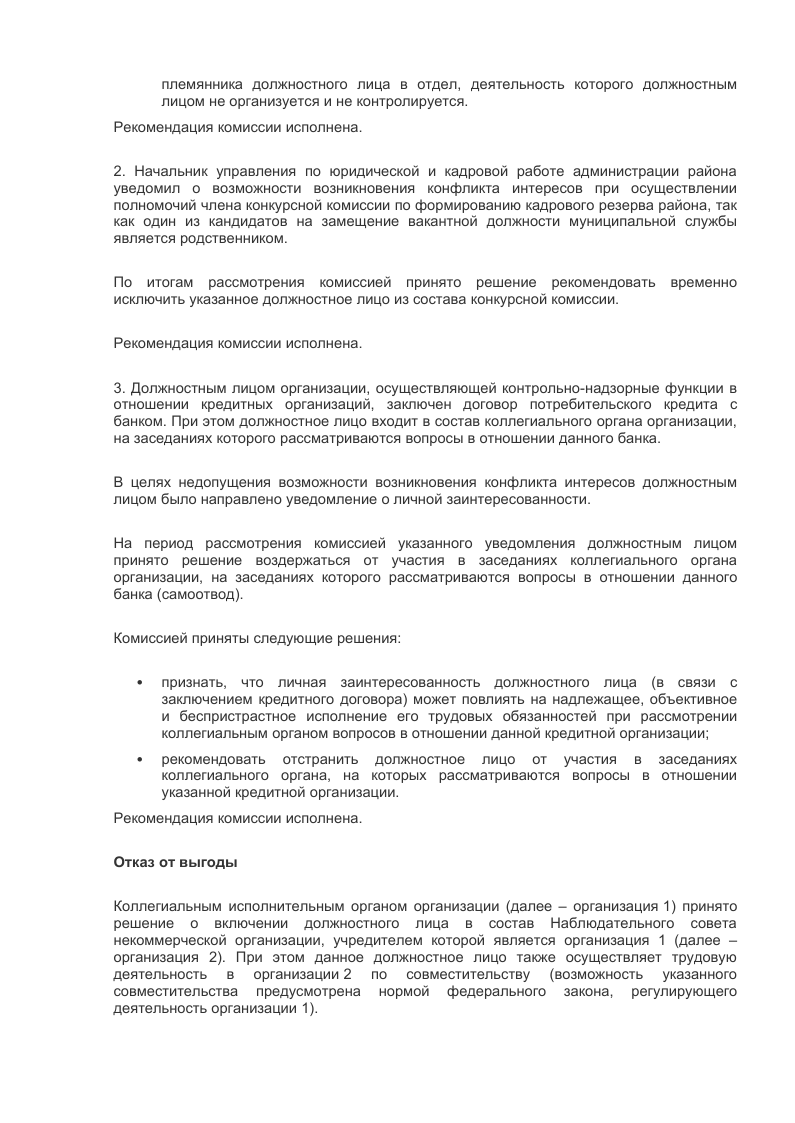 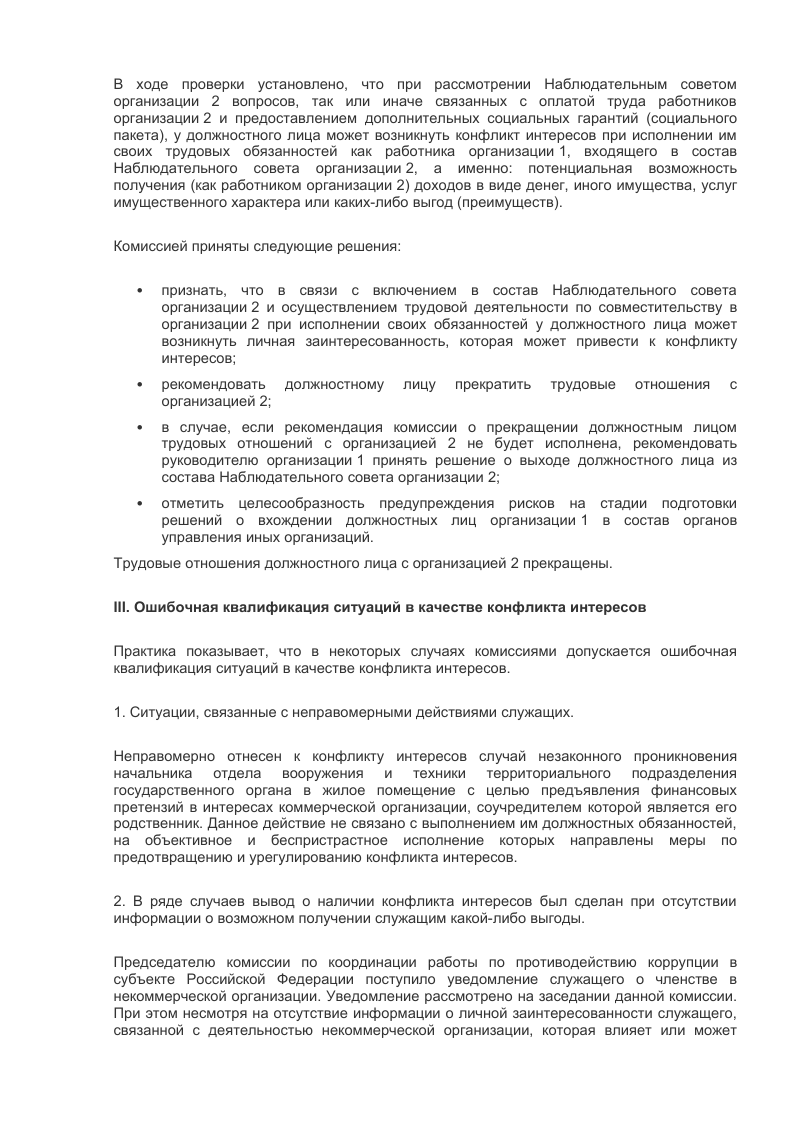 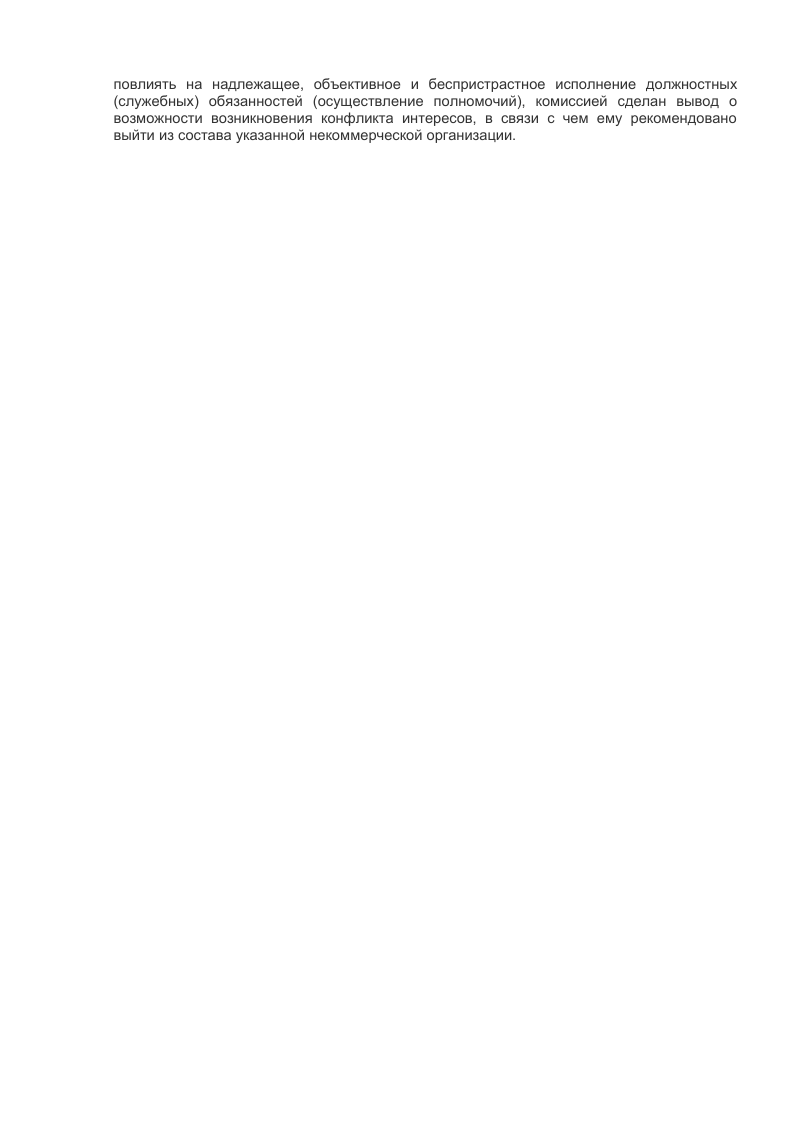 